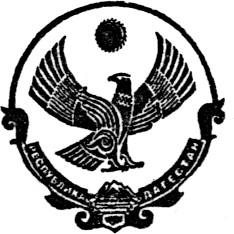 РЕСПУБЛИКА ДАГЕСТАНМО «РУТУЛЬСКИЙ РАЙОН»МУНИЦИПАЛЬНОЕ КАЗЕННОЕ ОБЩЕОБРАЗОВАТЕЛЬНОЕ УЧРЕЖДЕНИЕ  КАЛИНСКАЯ СРЕДНЯЯ ОБЩЕОБРАЗОВАТЕЛЬНАЯ ШКОЛА368700, с.Кала, Рутульский район, РД	тел.(факс) 8(7264)23-5-33; е-mail: cyrbin@yandex.ru«01» сентябрь 2021г.	№ 21О создании школьной службы примиренияВ соответствии с Национальной стратегией действий в интересах детей на 2012 - 2017 годы, согласно Федерального закона  №273-ФЗ от 29.12.2012 «Об образовании в Российской Федерации», в целях распространения  восстановительного подхода к разрешению конфликтов, профилактике деструктивного поведения и правонарушений детей и подростков, и построению конструктивных отношений в школьном сообществе,Приказываю:1. Создать в МКОУ Калинская СОШ  Школьную службу примирения (далее ШСП)2. Утвердить Положение о Школьной Службе Примирения.3. Заместителю директора по учебно-воспитательной работе, Селимову Ш.Д., совместно с куратором ШСП, Меджидовым Н.Ю., разработать план – график работы Школьной службы примирения на 2021- 2022учебный год.4. Администрации школы в лице заместителя директора по учебно-воспитательной работе Галимова Т.С. и куратора ШСП в лице Меджидова Н.Ю, а так же членам ШСП довести до сотрудников школы принципы работы школьной службы примирения.5. Классным руководителям и членам Школьной службы примирения довести до сведения учащихся и родителей принципы и нормативные основания работы ШСП.6. Курбановой Т.А., диспетчеру школьного сайта, Селимову Ш.Д.., заместителю директора по учебно-воспитательной работе и  Меджидову Н.Ю., куратору ШСП,  подобрать материал по основам восстановительной медиации и работе ШСП со всеми участниками образовательного процесса и расположить его на школьном сайте, для информирования родителей, учащихся и педагогов.7. Организовать взаимодействие Школьной службы примирения и школьного Совета профилактики правонарушений по сопровождению конфликтных ситуаций в образовательном учреждении на основе восстановительного подхода. 8. Обеспечить обучение специалистов службы примирения  восстановительной  медиации и другим восстановительным программам, повышение их квалификации включая участие в мероприятиях Ассоциации кураторов служб примирения и медиаторов 9. Куратору службы  примирения обеспечить  проведение ежегодного мониторинга деятельности служб примирения по форме, утвержденной Всероссийской ассоциацией восстановительной медиации. Контроль за исполнением настоящего приказа оставляю за собой.	Директор МКОУ «Калинская СОШ»                             Эмиргамзаев К.Э.